   西南作家网签约作家申请表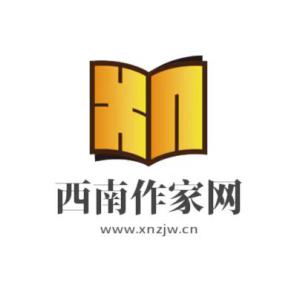 西南作家网签约作家管理中心                             注意：个人简介300——500字左右，代表作品请附后。填表后以附件形式发送至邮箱：gzzjwqyzj@163.com，邮件主题标注“姓名+签约作家”字样。西南作家网将在5日内回复，请关注邮箱动态。值班QQ：81524417   作者交流QQ群：710217418代表作品请附于此：（提供其一即可）诗歌类至少4首、散文类2篇、小说类3000字以上，长篇小说附500-2000字简介。（要求：标题五号宋体加粗，正文五号宋体，单倍行距）姓 名笔名性 别性 别性 别(红底证件照)(红底证件照)(红底证件照)民 族出生年月党 派党 派党 派(红底证件照)(红底证件照)(红底证件照)籍 贯文化程度(红底证件照)(红底证件照)(红底证件照)工作单位工作单位职务职务主要从事何种文学样式主要从事何种文学样式主要从事何种文学样式职称通讯地址通讯地址邮编身份证号身份证号联系电话联系电话联系电话联系电话主要工作经历起止年月起止年月起止年月在何处工作及职务在何处工作及职务在何处工作及职务在何处工作及职务起止年月起止年月起止年月起止年月起止年月起止年月在何处工作及职务在何处工作及职务在何处工作及职务在何处工作及职务主要工作经历主要工作经历主要工作经历出版或发表的主要作品情况出版或发表的主要作品情况体 裁作品名称发表出版年月及报刊名称备 注出版或发表的主要作品情况出版或发表的主要作品情况出版或发表的主要作品情况出版或发表的主要作品情况出版或发表的主要作品情况出版或发表的主要作品情况个人简介申请人（签名）                            申请人（签名）                            申请人（签名）                            审核意见：　　　　　　　　　　　　　年　月　日审核意见：　　　　　　　　　　　　　年　月　日